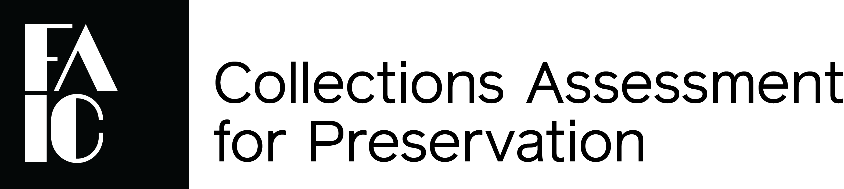 Program ApplicationTable of ContentsApplication Guidelines 	2Application Form 	3Supplement A: For Museums and Historic Sites	13Supplement B: For Arboreta and Botanical Gardens	15Supplement C: For Zoos and Aquariums	18Application GuidelinesThank you for your interest in the CAP Program! Please answer all of the questions in this application to the best of your ability. SupplementsPlease complete one of the three Application Supplements based on your institution type. Choose the category that best describes your institution.	Select Supplement A if your institution is a museum or historic site.Select Supplement B if your institution is an arboretum or botanical garden.Select Supplement C if your institution is a zoo or aquarium.Notification of ReceiptWe will notify your institution via email when your application has been received and if we need any additional information. If you have not received an email within 72 hours of submission, contact the CAP office at 202-750-3437 or cap@culturalheritage.org. Application1. General Information Applicant institution: 	Applicant parent institution (if applicable): 	Institutional mailing address: 	City: 	State: ____________ ZIP: ___________ Website: 	EIN/TIN number: 	Project Contact (The project contact should be the person who will administer the CAP Program for the institution. All CAP correspondence will be directed to this person.) 🞐  Mr.    🞐  Ms.    🞐 Miss    🞐  Mrs.    🞐  Dr.    🞐  Prof.    🞐  Rev.  Name: 	Title: 	Phone: ________________________________   E-mail: 	If open seasonally, provide a phone number to reach staff in the off-season: Governing Control of Applicant (check one)🞐  state       🞐  county        🞐  municipal       🞐  private        🞐  nonprofit🞐  university       🞐  tribal government       🞐  other, specify: 	Type of Organization (check one) 🞐  Aviation/Air and Space Museum🞐  Anthropology Museum🞐  Aquarium 🞐  Arboretum/Botanical Garden 🞐  Art Museum 🞐  Children’s/Youth Museum 🞐  General Museum (A museum with collections representing two or more disciplines equally, such as a museum of art and natural history.)🞐  Historic House/Site🞐  History Museum 🞐  Maritime Museum🞐  Military Museum🞐  Natural History Museum 🞐  Nature Center 🞐  Planetarium🞐  Science/ Technology Museum 🞐  Sculpture Park🞐  Specialized Museum (A museum with collections limited to one narrowly defined discipline, such as a postal museum or musical instrument museum.) (please specify:________________)🞐  Zoological Park 🞐  Other (Please specify: _______________________________________)Does your institution have a parent organization? 🞐  Yes     🞐  NoIf yes, what is the name of the parent organization? 	What is your institution’s mission statement?In what year was the institution first open to the public? 	Does your organization exist on a permanent basis for educational or aesthetic purposes?  🞐  Yes     🞐  NoDoes your institution own tangible objects, whether animate or inanimate?🞐  Yes     🞐  NoAre these objects available to the public through exhibition and/or research on a regular basis?  🞐  Yes     🞐  NoDoes your institution have at least one full-time paid or unpaid staff member or the equivalent combination of part-time staff, whose responsibilities relate solely to the institution’s activities?  🞐  Yes     🞐  NoTo the best of your knowledge, can assessors review the entire collection and buildings within a two-day site visit? (Consider all buildings that house collections, including any off-site storage.) 🞐  Yes     🞐  No2. General Operating Budget What was your institution’s approximate operating budget for the most recently completed operating year: $___________________3. Staff Number of paid staff:Full-time __________Part-time _________Number of non-paid staff:Full-time __________Part-time __________List the key staff (paid and volunteer) who work with collections and exhibitions, along with their average hours per week. Since job titles vary among institutions, please briefly explain each staff member’s responsibilities.Name: 					  Title: 							🞐  Volunteer or 🞐 PaidHours per week: ____________Responsibilities: 	Name: 					  Title: 							🞐  Volunteer or 🞐 PaidHours per week: ____________Responsibilities: 	Name: 					  Title: 							🞐  Volunteer or 🞐 PaidHours per week: ____________Responsibilities: 	Name: 					  Title: 							🞐  Volunteer or 🞐 PaidHours per week: ____________Responsibilities: 	Name: 					  Title: 							🞐  Volunteer or 🞐 PaidHours per week: ____________Responsibilities: 	Name: 					  Title: 							🞐  Volunteer or 🞐 PaidHours per week: ____________Responsibilities: 	(Attach a list of additional relevant staff if necessary.) 4. Goals What goals does the organization have for this assessment? (Check all that apply.) 🞐 Develop a long-range preservation/conservation plan for collections 🞐 Improve collections care🞐 Increase staff and board awareness of collections conservation^ concerns 🞐 Improve the preservation of the building 🞐 Improve environmental conditions 🞐 Improve storage conditions 🞐 Use as a tool to obtain funding for collections care 🞐 Prepare for accreditation🞐 Other: ______________________________________________________________Comments/special concerns: 		5. Site Information Site area:🞐 less than 1 acre 🞐 1-5 acres 🞐 6-10 acres 🞐 more than 10 acres How many buildings hold collections storage or exhibitions? ___________________________Are they all on the same site? 	🞐  Yes     🞐  NoIf no, where are the buildings located? 	Does your organization own all of the land and buildings it occupies?  🞐  Yes     🞐  NoIf no, please explain.6. Building InformationComplete the following section for each structure that houses collections storage or exhibition space. Attach additional pages if necessary.Building #1 Building name: ________________________________________________________________Number of stories in building: __________Which stories include space for exhibitions?  (include attic and/or basements if applicable): 	Which stories include space for storage?  (include attic and/or basements if applicable): Approximate square footage or dimensions of space occupied by exhibitions: ___________Approximate square footage or dimensions of space occupied by collections storage: Type of structure: 🞐 modern building built as a museum or collections space🞐 older building (50 years or older) built as a museum or collections space🞐 older or historic structure not originally designed as a museum or collections space🞐 building shared with other non-museum activities 🞐 other: ______________________________________________________Approximate construction date: __________________Does the building have additions? 🞐  Yes     🞐  NoIf yes, please list approximate construction date(s) of the additions: 	Is this building (select all that apply):🞐 built on a slab🞐 built over a basement🞐 built over a crawlspace🞐 other (please specify):________________________This structure is used for (check all that apply): 🞐 collections 	🞐 storage 🞐 exhibits (with artifacts) 🞐 office space 🞐 other: ______________________________________________________Please use this space to share any additional information you would like to share about Building #1 (optional).Building #2 (if applicable)Building name: ________________________________________________________________Number of stories in building: __________Which stories include space for exhibitions?  (include attic and/or basements if applicable): 	Which stories include space for storage?  (include attic and/or basements if applicable): Approximate square footage or dimensions of space occupied by exhibitions: ___________Approximate square footage or dimensions of space occupied by collections storage: Type of structure: 🞐 modern building built as a museum or collections space🞐 older building (50 years or older) built as a museum or collections space🞐 older or historic structure not originally designed as a museum or collections space🞐 building shared with other non-museum activities 🞐 other: ______________________________________________________Approximate construction date: __________________Does the building have additions? 🞐  Yes     🞐  NoIf yes, please list approximate construction date(s) of the additions: 	Is this building (select all that apply):🞐 built on a slab🞐 built over a basement🞐 built over a crawlspace🞐 other (please specify):________________________This structure is used for (check all that apply): 🞐 collections 	🞐 storage 🞐 exhibits (with artifacts) 🞐 office space 🞐 other: ______________________________________________________Please use this space to share any additional information you would like to share about Building #2 (optional).Building #3 (if applicable)Building name: ________________________________________________________________Number of stories in building: __________Which stories include space for exhibitions?  (include attic and/or basements if applicable): 	Which stories include space for storage?  (include attic and/or basements if applicable): Approximate square footage or dimensions of space occupied by exhibitions: ___________Approximate square footage or dimensions of space occupied by collections storage: Type of structure: 🞐 modern building built as a museum or collections space🞐 older building (50 years or older) built as a museum or collections space🞐 older or historic structure not originally designed as a museum or collections space🞐 building shared with other non-museum activities 🞐 other: ______________________________________________________Approximate construction date: __________________Does the building have additions? 🞐  Yes     🞐  NoIf yes, please list approximate construction date(s) of the additions: 	Is this building (select all that apply):🞐 built on a slab🞐 built over a basement🞐 built over a crawlspace🞐 other (please specify):________________________This structure is used for (check all that apply): 🞐 collections 	🞐 storage 🞐 exhibits (with artifacts) 🞐 office space 🞐 other: ______________________________________________________Please use this space to share any additional information you would like to share about Building #3 (optional).If your site contains more than three structures that house collections, please upload a document that lists all additional structures. Please include all information requested above for each structure.7. Additional InformationFor the following questions, attach additional pages as needed.Explain the significance of your organization’s collections and how they are used. (Please limit your response to no more than 500 words.)What are your biggest concerns regarding the collection? (Please limit your response to no more than 500 words.)How does this proposed assessment fit into the institution’s overall preservation goals? (Please limit your response to no more than 500 words.)8. Proof of nonprofit or government statusNonprofit organizationsSubmit a copy of the federal IRS letter indicating the institution’s eligibility for nonprofit status under the application provisions of the Internal Revenue Code of 1954, as amended. NOTE: If the name or TIN on the IRS letter differs from the applicant institution because the IRS letter of a parent organization is being used (as with a university museum), submit a letter explaining the relationship between the two organizations on the parent organization’s letterhead and signed by an official at the parent organization (for example, a provost). This letter must be submitted in addition to the IRS letter of the parent organization.Institutions that are a unit of local, state, or tribal government:Submit a letter identifying the institution as a unit of government on that government entity’s letterhead and signed by an official at that unit of government. FAIC will not accept a letter of sales tax exemption or a copy of the institution’s tax returns as proof of nonprofit status. 9. Certification Participants in the Collections Assessment for Preservation program must obtain the approval of their board or governing body before applying to the program. To demonstrate this approval, please designate a board or governing body official who will serve as the Authorizing Official. The Authorizing Official should be an executive member of the organization’s governing body, the head of the sponsoring organization, or the government official responsible for oversight of the institution. When the application is complete, the Authorizing Official must complete the information below. In the event that FAIC staff is unable to reach the institution’s staff for questions about the CAP application or the organization’s participation in the program, the Authorizing Official listed below may be contacted. Statement of Authorizing Official:I am a member of the Board of Directors or Governing Body, or the Government Official responsible for oversight of the organization, and am authorized to submit this application to the Collections Assessment for Preservation program. I certify that all of the information contained in this application is true and accurate to the best of my knowledge. Should our organization be chosen to participate in the program, our staff will be responsible for complying with all requirements and guidelines of the Collections Assessment for Preservation program, including:participating in the CAP Program orientation selecting and contracting assessor(s)completing Site Questionnairefacilitating and participating in a pre-visit phone call with assessor(s) facilitating assessors’ site visitreviewing CAP report draftcompleting program evaluationsfacilitating a one-year follow-up call or videoconference with assessor(s) Signature of Authorizing Official: ______________________________ Date: _____________🞐  Mr.    🞐  Ms.    🞐 Miss    🞐  Mrs.    🞐  Dr.    🞐  Prof.    🞐  Rev.  Name: ____________________________________ Title: _______________________________Phone: ___________________________ E-mail: ______________________________________Supplement A
For Museums and Historic SitesIs a significant portion of the collection held on loan, or owned by another institution? 🞐  Yes     🞐  No If yes, please explain: ______________________________________________________Please mark the column that reflects the approximate size and composition of your collection for each collection type in the chart below. Exact numbers are not expected. Please estimate to the best of your ability.Collection type 					Number of Objects Total number of objects in the collection (please estimate if exact numbers are unavailable):Supplement B
For Arboreta and Botanical Gardens1. Collections and Collection Records In order to best match an institution with conservators, we ask that you share the approximate size and composition of your collection by answering the questions below. Exact numbers are not expected. Please estimate to the best of your ability.Approximately how many different living plant specimens does the institution maintain? 	Approximately how many herbarium specimens does the institution maintain? 	What is the size and composition of the institution’s collections? (Check one box for each row.)Are there non-living collections that you wish to have assessed? 	🞐  Yes     🞐  NoIf yes, please mark the column that reflects the approximate size and composition of your collection for each collection type in the chart below. Exact numbers are not expected. Please estimate to the best of your ability.Collection type 						Number of Objects Total number of objects in the collection (please estimate if exact numbers are unavailable): 2. Facilities Information Approximately what percentage of the land is used for: Cultivated collections? ____ % Natural areas? ____ % Visitor services (restrooms, food and beverage services, picnic or recreation areas, parking lots, etc.)? ____ %Administration and maintenance? ____%Other: ____ % Supplement C
For Zoos and Aquariums1. General Information Is the institution accredited by the Association of Zoos and Aquariums? 🞐  Yes     🞐  No If yes, date: ____________________ Institutions that are AZA accredited may receive an assessment of facilities and any non-living collections through the CAP Program. Institutions that are not AZA accredited may receive an assessment of their living collections and facilities.2. Collections and Collection Records Describe the size and range of your collections by listing the approximate number of species and specimen in your collection for each group. Please estimate to the best of your ability.Are there non-living collections that the institution wishes to have assessed? 	🞐  Yes     🞐  NoIf yes, please mark the column that reflects the approximate size and composition of your collection for each collection type in the chart below. Exact numbers are not expected. Please estimate to the best of your ability.Collection type 						Number of Objects Total number of objects in the collection (please estimate if exact numbers are unavailable): 3. Facilities Information Approximately what percentage of the land is used for: Animal habitats? ____ % Natural areas? ____ % Visitor services (restrooms, food and beverage services, picnic or recreation areas, parking lots, etc.)? ____% Administration and maintenance? _____%Other? ____ % 01 - 100 101 - 1,000 1,001 -10,000 10,001+Archaeological artifactsArms and armor/weapons BasketsBotany (live) Botany (herbaria) Ceramics and glass Digital (born-digital)Ethnographic artifactsFurniture Geology/mineralogy Industrial/agricultural tools and equipmentLeather/animal hidesLibrary/books/archival materials Metal objects Musical instruments Paintings Paleontological specimensPhotographic materials Science/technology/medicinal artifacts SculptureStone objectsTaxidermyTextiles and costume Time based media (film, audio recordings, etc.)Transportation vehicles Works on paper Wet collections/fluid preserved collections Wood objectsZoology (live) Zoology (preserved) Other (specify:)01 - 100101 - 1,0001,001 +WoodyNon-woodyHardy at siteNot hardyAnnual/Seasonal01 - 100 101 - 1,000 1,001 – 10,00010,001+Archaeological artifactsArms and armor/weapons BasketsCeramics and glass Digital (born-digital)Ethnographic artifactsFurniture Geology/mineralogy Industrial/agricultural tools and equipmentLeather/animal hidesLibrary/books/archival materials Metal objects Musical instruments Paintings Paleontological specimensPhotographic materials Science/technology/medicinal objects SculptureStone objectsTaxidermyTextiles and costume Time-based media (film, audio recordings, etc.)Transportation vehicles Works on paper Wet collections/fluid preserved collections Wood objectsZoology (live) Zoology (preserved) Other (specify:)Number of SpeciesNumber of SpecimensBirdsFishInvertebratesMammalsReptiles and AmphibiansOther (Specify: ___________________________)01 - 100 101 - 1,000 1,001 -10,000 10,001+Archaeological artifactsArms and armor/weapons BasketsBotany (live) Botany (herbaria) Ceramics and glass Digital (born-digital)Ethnographic artifactsFurniture Geology/mineralogy Industrial/agricultural tools and equipmentLeather/animal hidesLibrary/books/archival materials Metal objects Musical instruments Paintings Paleontological specimensPhotographic materials Science/technology/medicinal artifacts SculptureStone objectsTaxidermyTextiles and costume Time based media (film, audio recordings, etc.)Transportation vehicles Works on paper Wet collections/fluid preserved collections Wood objectsZoology (preserved) Other (specify:)